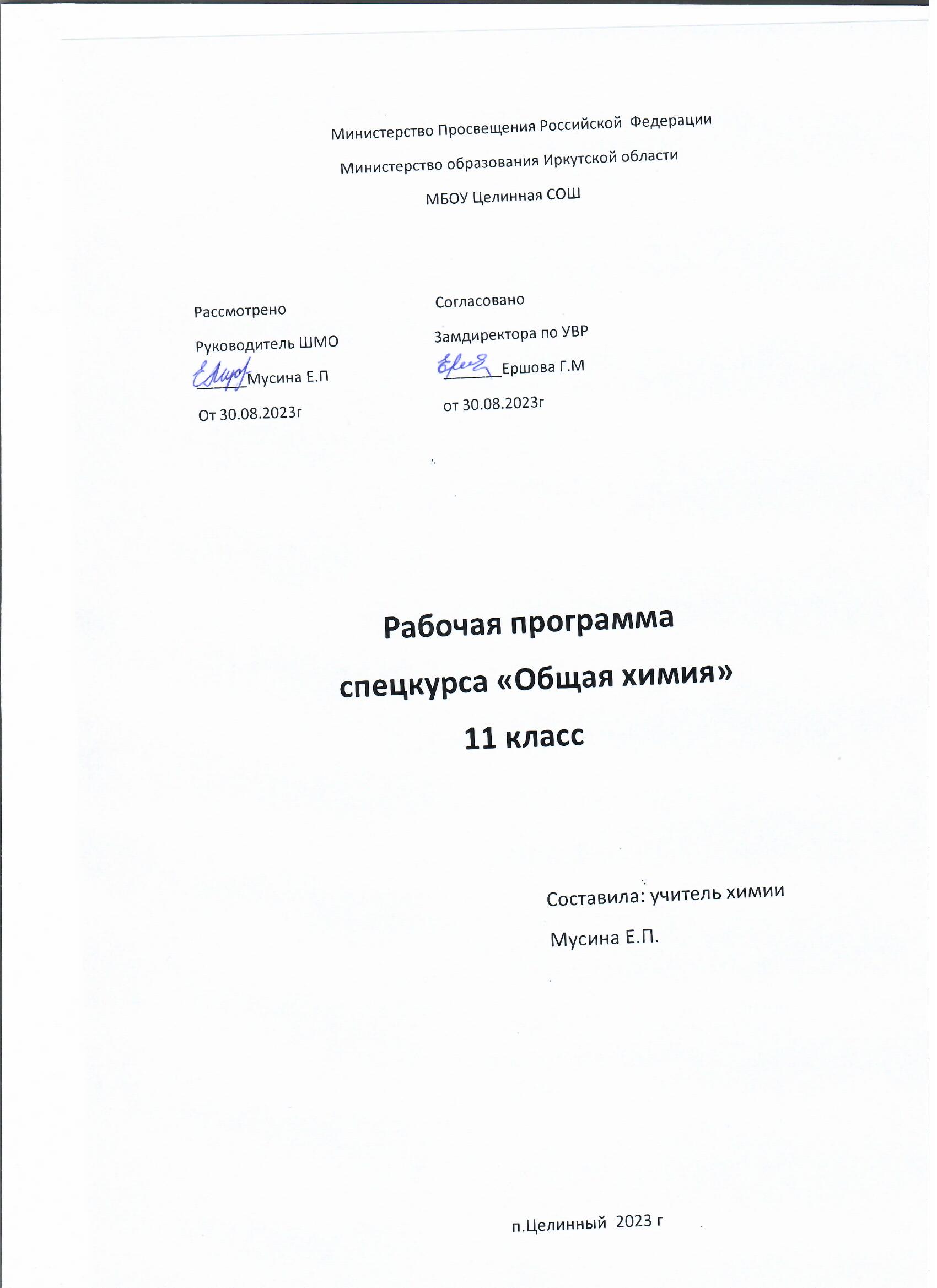 ВведениеРабочая спецкурса ориентирована на обучающихся 11 класса и составлена на основании следующих нормативных документов:Федеральный закон Российской Федерации «Об образовании в РФ» Федеральный государственный образовательный стандарт среднего общего образования Примерная основная образовательная программа среднего общего образования;СанПиН 2.4.2.2821-10 "Санитарно-эпидемиологические требования к условиям и организации обучения в общеобразовательных учреждениях" ;Основная общеобразовательная программа среднего   общего образования МБОУ Целинная СОШ«Основы общей химии» предназначен для учащихся 11-х классов и рассчитан а на 34 часа (1 час в неделю).Основной акцент при разработке программы курса делается на решении задач по блокам: «Общая химия», «Неорганическая химия», «Органическая химия».Особое внимание уделяется методике решения задач части	по контрольно- измерительным материалам ЕГЭ.Цели:развитие познавательной деятельности обучающихся через активные формы и методы обучения;развитие творческого потенциала обучающихся, способности критически мыслить;закрепление и систематизация знаний обучающихся по химии;обучение обучающихся основным подходам к решению расчетных задач по химии, нестандартному решению практических задач.Задачи:- подготовить выпускников к единому государственному экзамену по химии;развить умения самостоятельно работать с литературой, систематически заниматься решением задач, работать с тестами различных типов;выявить основные затруднения и ошибки при выполнении заданий ЕГЭ по химии;научить обучающихся приемам решения задач различных типов;закрепить теоретические знания школьников по наиболее сложным темам курса общей, неорганической и органической химии;способствовать интеграции знаний учащихся по предметам естественно- математического цикла при решении расчетных задач по химии;продолжить формирование умения анализировать ситуацию и делать прогнозы.Планируемые результаты изучения курсаПо итогам окончания учебного года учащиеся должны знать:- понятие вещество, классификацию веществ;-понятие	химический	элемент,	относительная	атомная	масса, относительная молекулярная масса;-понятие раствор, способы выражения концентрации растворов-понятие смесь, способы разделения смей;-понятие количество вещества, моль, молярная масса, молярный объем;понятие электролиты и не электролиты;записывать реакции ионного обмена, знать условия осуществления реакций;химические свойства разных классов неорганических и органических соединений;признаки, условия и сущность химических реакций;химическую номенклатуру.По итогам	окончания	учебного года учащиеся должны уметь производить расчеты:определение компонентов смеси;массовой доли элемента;вычисление объема газообразных веществ при н.у. и условиях, отличающихся от нормальных;Содержание учебного курса Тема 1. Теоретические основы химии. (4 ч)Химический элементСовременные представления о строении атома. Строение электронных оболочек атомов элементов первых четырех периодов: s-, p- и d-элементы. Электронная конфигурация атома. Основное и возбужденное состояние атомов.Закономерности изменения химических свойств элементов и их соединений по периодам и группам.П ериодический закон и периодическая система химических элементов Д.И. Менделеева. Радиусы атомов, их периодические изменения в системе химических элементов.Химическая связь и строение веществаЭлектроотрицательность. Степень окисления и валентность химических элементов. Вещества молекулярного и немолекулярного строения. Зависимость свойств веществ от особенностей их кристаллической решетки.Ковалентная химическая связь, еѐ разновидности (полярная и неполярная), механизмы образования. Характеристики ковалентной связи (длина и энергия связи). Ионная связь. Металлическая связь. Водородная связь.Тема 2. Неорганическая химия (6 часов)Классификация и номенклатура неорганических веществ Характеристика металлов главных подгрупп и их соединенийОбщая характеристика металлов главных подгрупп I–III групп в связи с их положением в периодической системе химических элементов Д.И. Менделеева и особенности строения их атомов.Характерные химические свойства простых веществ и соединений металлов - щелочных, щелочноземельных, алюминия.Характеристика неметаллов главных подгрупп и их соединенийОбщая характеристика неметаллов главных подгрупп IV–VII групп в связи с их положением в периодической системе химических элементов Д.И. Менделеева и особенностями строения их атомов.Характерные химические свойства простых веществ и соединений неметаллов - водорода, галогенов, кислорода, серы, азота, фосфора, углерода, кремния.Характеристика переходных элементов и их соединенийХарактеристика переходных элементов – меди, цинка, хрома, железа по их положению в периодической системе химических элементов Д.И. Менделеева и особенностям строения их атомов.Характерные химические свойства простых веществ и соединений переходных металлов –меди, цинка, хрома, железа.Тема 3. Органическая химия (8 часов)УглеводородыТеория строения органических соединений. Изомерия – структурная и пространственная. Гомологи и гомологический ряд.Типы связей в молекулах органических веществ. Гибридизация атомных орбиталей углерода. Радикал. Функциональная группа. Классификация и номенклатура органических соединений.Характерные химические свойства углеводородов: алканов, циклоалканов, алкенов, диенов, алкинов. Природные источники углеводородов, их переработка. Механизмы реакций присоединения в органической химии. Правило В.В. Марковникова, правило Зайцева А.М.Характерные химические свойства ароматических углеводородов: бензола и толуола. Механизмы реакций электрофильного замещения в органических реакциях.Высокомолекулярные соединения. Реакции полимеризации и поликонденсации. Полимеры. Пластмассы, волокна, каучуки.Кислородсодержащие органические соединенияХарактерные химические свойства предельных одноатомных и многоатомных спиртов, фенола. Характерные химические свойства альдегидов, предельных карбоновых кислот, сложных эфиров. Биологически важные вещества: углеводы (моносахариды, дисахариды, полисахариды). Реакции, подтверждающие взаимосвязь углеводородов и кислородсодержащих органических соединений.Органические соединения, содержащие несколько функциональных. Особенности химических свойств.Азотсодержащие органические соединения и биологически важные органические вещества Характерные химические свойства азотсодержащих органических соединений: аминов и аминокислот. Биологически важные вещества: жиры, белки, нуклеиновые кислоты. Гормоны. Ферменты. Металлорганические соединения.Тема 4.Химические реакции (8ч)Классификация химических реакций. Тепловой эффект химической реакции. Термохимические уравнения. Химическая кинетикаСкорость реакции, еѐ зависимость от различных факторов.Обратимые и необратимые химические реакции. Химическое равновесие. Смещение химического равновесия под действием различных факторов.Теория электролитической диссоциацииЭлектролитическая диссоциация электролитов в водных растворах. Сильные и слабые электролиты. Реакции ионного обмена.Характерные химические свойства оксидов: основных, амфотерных, кислотных. Характерные химические свойства оснований и амфотерных гидроксидов. Характерные химические свойства кислот. Характеристика основных классов неорганических соединений с позиции теории электролитической диссоциации (ТЭД).Характерные химические свойства солей: средних, кислых, основных; комплексных (на примере соединений алюминия и цинка). Гидролиз солей. Среда водных растворов: кислая, нейтральная, щелочная. Водородный показатель (рН). Индикаторы. Определение характера среды водных растворов веществ.Окислительно-восстановительные реакции.Реакции окислительно-восстановительные, их классификация Коррозия металлов и способы защиты от неѐ. Электролиз расплавов и растворов (солей, щелочей, кислот). Реакции, подтверждающие взаимосвязь различных классов неорганических соединений.Тема 5.Расчетные задачи (3ч)Вычисление массы растворенного вещества, содержащегося в определенной массе раствора с известной массовой долей. Расчеты: объемных отношений газов при химических реакциях. Расчеты: теплового эффекта реакции. Расчеты: массовой доли (массы) химического соединения в смеси. Написание уравнений окислительно- восстановительных реакций, расстановка коэффициентов методом электронного баланса.Расчеты: массы (объема, количества вещества) продукта реакции, если одно из веществ дано в виде раствора с определенной массовой долей растворенного вещества.Расчеты: массовой или объемной доли выхода продукта реакции от теоретически возможного. Расчеты: массовой доли (массы) химического соединения в смеси. Определение рН среды раствором солей.Тема 6. Обобщение и повторение материала за курс школьный химии (5 часов) Окислительно-восстановительные реакции в неорганической и органической химии. Генетическая	связь	между	неорганическими	и	органическими	соединениями. Экспериментальные основы органической и неорганической химии.Генетическая	связь	между	основными	классами	неорганических	соединений. Качественные реакции на неорганические вещества и ионы.Нахождение молекулярной формулы вещества. Генетическая связь между неорганическими и органическими веществами. Генетическая связь между основными классами неорганических веществ. Качественные реакции на некоторые классы органических соединений (алкены, алканы, спирты, альдегиды, карбоновые кислоты, углеводы, белки). Идентификация органических соединений.Работа с контрольно-измерительными материалами ЕГЭ по химии. Итоговый контроль в форме ЕГЭ.Тематическое планирование с указанием количества часов, отводимых на освоение каждой темы:Поурочное  планирование№ п/пТемаКоличество часовТема 1.Теоретические основы химии.4 чТема 2.Неорганическая химия6 чТема 3.Органическая химия8 чТема 4.Химические реакции8чТема 5.Расчетные задачи3чТема 6. Обобщение и повторение материала за курс школьный химии5 чИтого34ч№ п/пПроверяемые элементы содержанияКоличество часовТема 1. Теоретические основы химии. (4 ч)Тема 1. Теоретические основы химии. (4 ч)Тема 1. Теоретические основы химии. (4 ч)1Строение	электронных	оболочек атомов элементов первых четырёх периодов: s-, p- и d-элементы. Электронная конфигурация атома.Основное и возбуждённое состояния атомов12Закономерности изменения химических свойств элементов и их соединений по периодам и группам. Общая	характеристика	металлов IА –IIIА		групп	в	связи	с	их положением в Периодической си- стеме	химических		элементов Д.И. Менделеева и особенностями строения их атомов. Характеристика переходных элементов - меди, цинка, хрома, железа - по их положению в Периодической системе химических элементов Д.И. Менделеева и особенностям строения их атомов. Общая характеристика неметаллов IVА –VIIА групп в связи13Электроотрицательность.	Степень окисления и валентность химиче- ских элементов14Ковалентная химическая связь, её разновидности и механизмы обра- зования. Характеристики ковалентной связи (полярность и энергия1Тема 2. Неорганическая химия (6 ч)Тема 2. Неорганическая химия (6 ч)Тема 2. Неорганическая химия (6 ч)1Классификация неорганических веществ. Номенклатура неорганических веществ (тривиальная и международная)12Характерные химические свойства простых веществ-металлов: щелоч- ных,	щелочноземельных,	магния, алюминия; переходных металлов:13Характерные химические свойства оснований и амфотерных гидрокси-дов. Характерные химические свойства кислот.14Характерные химические	свойства неорганических веществ:-	простых	веществ-металлов:15Характерные химические	свойства неорганических веществ: простыхвеществ-металлов: щелочных,	щелочноземельных, магния,16Взаимосвязь	неорганических	веществ1Тема 3. Органическая химия (8 ч)Тема 3. Органическая химия (8 ч)Тема 3. Органическая химия (8 ч)1Классификация органических веществ. Номенклатура органических веществ (тривиальная и международная)12Теория строения органических соединений: гомология и изомерия(структурная и пространственная). Взаимное влияние атомов в моле-13Характерные химические свойства углеводородов:	алканов,	цикло-алканов, алкенов, диенов, алкинов, ароматических углеводородов (бен-14Характерные химические свойства предельных одноатомных и много-атомных спиртов, фенола. Характерные химические свойства альдегидов,15Характерные химические свойства азотсодержащих органических со-единений: аминов и аминокислот. Важнейшие	способы	получения16Характерные химические свойства углеводородов: алканов, цикло-алканов, алкенов, диенов, алкинов, ароматических углеводородов (бен-17Характерные химические свойства предельных одноатомных и много-атомных спиртов, фенола, альдегидов, карбоновых кислот, сложных18Взаимосвязь углеводородов, кисло-родсодержащих и азотсодержащих органических соединений1Тема 4.Химические реакции (8ч)Тема 4.Химические реакции (8ч)Тема 4.Химические реакции (8ч)1Классификация химических реакций в неорганической и органической химии12Скорость реакции, её зависимость от различных факторов13Реакции	окислительно-восстановительные14Электролиз расплавов и растворов (солей, щелочей, кислот)15Гидролиз солей. Среда водных растворов:	кислая,	нейтральная, щелочная16Обратимые и необратимые химические реакции. Химическое равновесие. Смещение равновесия под действием различных факторов17Качественные реакции на неорганические вещества и ионы. Каче- ственные реакции органических соединений18Правила работы в лаборатории. Лабораторная посуда и оборудование.Правила безопасности при работе с едкими, горючими и токсичными1Тема 5.Расчетные задачи (3ч)Тема 5.Расчетные задачи (3ч)Тема 5.Расчетные задачи (3ч)1Расчёты с использованием понятия «массовая доля вещества в растворе»12Расчёты объёмных отношений газов при химических реакциях. Расчёты по термохимическим уравнениям13Расчёты массы вещества или объема газов по известному количеству вещества, массе или объёму одного из участвующих в реакции веществ1Тема 6. Обобщение и повторение материала за курс школьный химии (5 ч)Тема 6. Обобщение и повторение материала за курс школьный химии (5 ч)Тема 6. Обобщение и повторение материала за курс школьный химии (5 ч)1Реакции окислительно-восстановительные12Электролитическая	диссоциация электролитов в водных растворах. Сильные и слабые электролиты. Реакции ионного обмена.13Реакции, подтверждающие взаимосвязь различных классов неоргани- ческих веществ14Реакции, подтверждающие взаимосвязь органических соединений15Расчёты с использованием понятий «растворимость», «массовая доля вещества в растворе». Расчёты массы (объёма, количества вещества) продуктов реакции, если одно из веществ дано в избытке (имеет примеси).Расчеты массы (объема, количества вещества) продукта реакции, если одно из веществ дано в виде раствора с определенной массовой долей растворенного вещества Расчёты   массовой   или   объёмной доли выхода продукта реакции от теоретически возможного. Расчёты массовой доли (массы) химического соединения в смеси Установление молекулярной	и структурной формулы вещества1